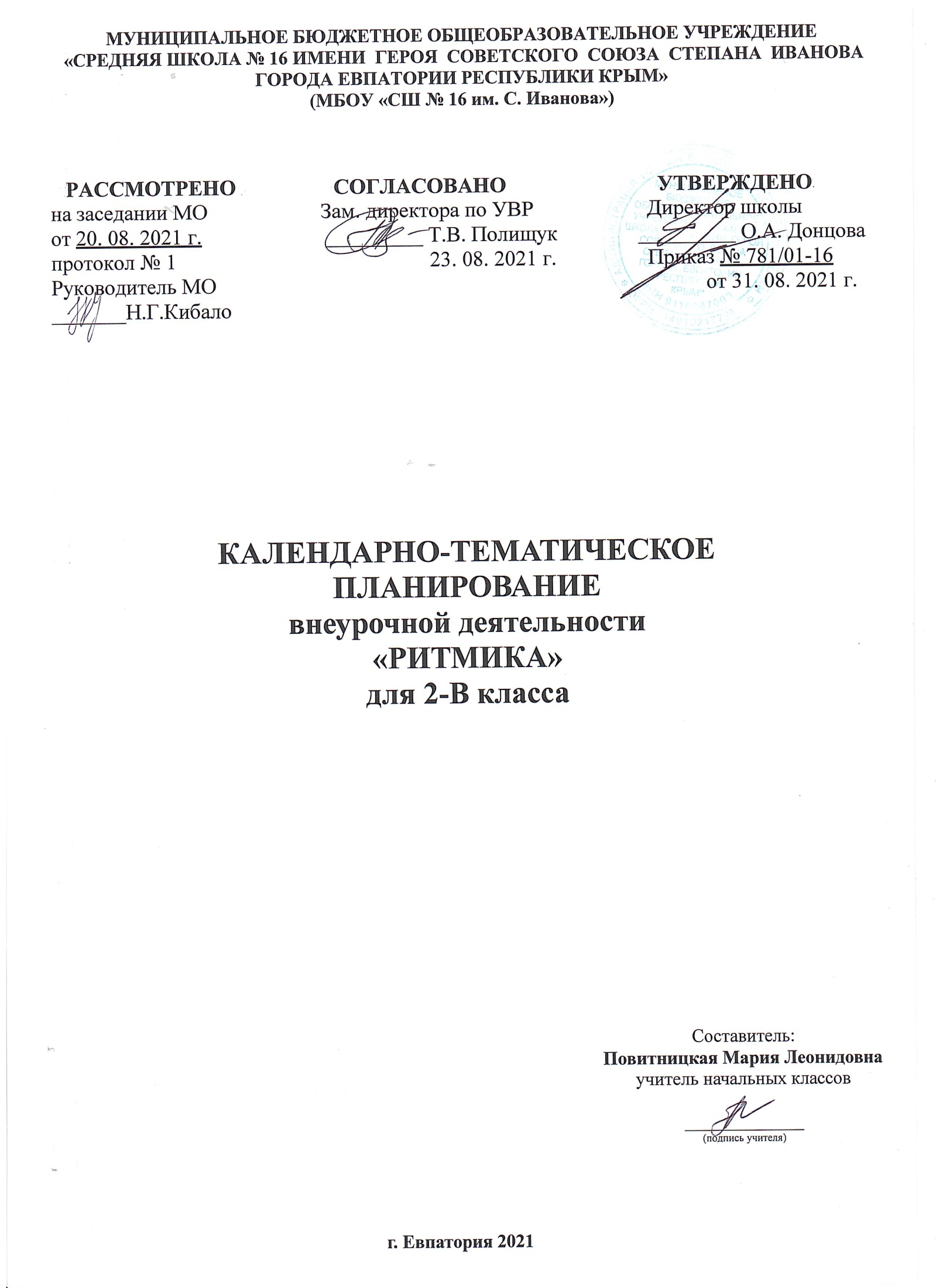 № п/п№ п/пДата Дата Название темыпланфактпланфактНазвание темы1.Введение. (1 час)1.Введение. (1 час)1.Введение. (1 час)1.Введение. (1 час)1.Введение. (1 час)1.03.09Введение. Что такое ритмика.2.Упражнения на ориентировку в пространстве. (6 часов)2.Упражнения на ориентировку в пространстве. (6 часов)2.Упражнения на ориентировку в пространстве. (6 часов)2.Упражнения на ориентировку в пространстве. (6 часов)2.Упражнения на ориентировку в пространстве. (6 часов)2.10.09Основные танцевальные правила. Приветствие. Постановка корпуса.3.17.09Первый подход к ритмическому исполнению (хлопки, выстукивания, притоп).4.24.09Понятие о правой, левой руке, правой, левой стороне. Повороты и наклоны корпуса.5.01.10Поза исполнителя. Зритель, исполнитель. Положение фигуры по отношению к зрителю. Ракурс.6.08.10Танцы народов РФ, их особенности и костюмы.7.15.10Танцевальная зарядка. Упражнения для рук3.Ритмико-гимнастические упражнения. (7 часов)3.Ритмико-гимнастические упражнения. (7 часов)3.Ритмико-гимнастические упражнения. (7 часов)3.Ритмико-гимнастические упражнения. (7 часов)3.Ритмико-гимнастические упражнения. (7 часов)8.22.10Ритмическая схема. Ритмическая игра.9.29.10Ритмические упражнения с предметом (мяч, обруч, платок).10.12.11Этюдная работа. Игры. Понятие пантомима.11.19.11Упражнения для развития плавности и мягкости движений. Пластичная гимнастика.12.26.11Синхронность и координация движений, используя танцевальные упражнения.13.03.12Упражнения для профилактики плоскостопия.14.10.12Гимнастика. 4. Игры под музыку (11 часов)4. Игры под музыку (11 часов)4. Игры под музыку (11 часов)4. Игры под музыку (11 часов)4. Игры под музыку (11 часов)15.17.12Упражнения на дыхание, упражнения для развития правильной осанки.16.24.12Упражнения для суставов. Разминка «Буратино».17.14.01Упражнения на расслабление мышц.18.21.01Этюдная работа. Пантомима. Игра «Телефон», «Замри».19.28.01Музыкальные, танцевальные темы.20.04.02Разучивание простейших танцевальных элементов «Часики».21.11.02Разучивание простейших танцевальных элементов «Качели».22.18.02Разучивание простейших танцевальных элементов «Мельница».23.25.02Настроение в музыке и танце. Характер исполнения.24.04.03Выразительные средства музыки и танца. 25.11.03Музыка, движение, исполнители, костюмы.5. Танцевальные упражнения. (9 часов)5. Танцевальные упражнения. (9 часов)5. Танцевальные упражнения. (9 часов)5. Танцевальные упражнения. (9 часов)5. Танцевальные упражнения. (9 часов)26.01.04Правила танцевального этикета.27.08.04Аэробика.28.15.04Понятие размер. Музыкальная фраза, длительность в музыке и танце.29.22.04Танцевальные игры для развития музыкальности и слуха. Познакомить с партерной гимнастикой.30.29.04Прохлопывание ритмического рисунка прозвучавшей мелодии.31.06.05Ритмические упражнения. Фигуры в танце. Квадрат, круг, линия, звездочка, воротца, змейка.32.13.05Урок-смотр знаний.33.20.05Повторение пройденного материала.34.27.05Закрепление пройденного материала.